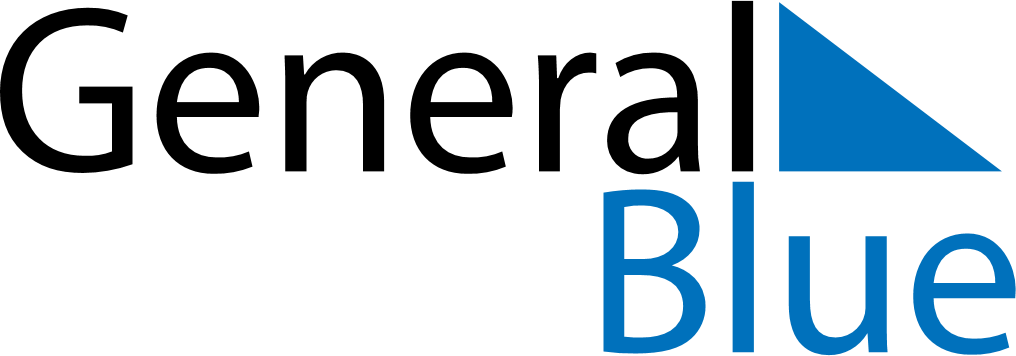 May 2023May 2023May 2023ZimbabweZimbabweMondayTuesdayWednesdayThursdayFridaySaturdaySunday1234567Labour Day891011121314Mother’s Day1516171819202122232425262728Africa Day293031